Barbara PompiliBarbara Pompili, née le 13 juin 1975 à Bois-Bernard (Pas-de-Calais), est une femme politique française, députée de la deuxième circonscription de la Somme. Elle est pendant 15 ans membre d'Europe Écologie Les Verts (EELV). Depuis la création du groupe écologiste de l'Assemblée nationale, elle est coprésidente du groupe avec François de Rugy, puis avec Cécile Duflot. Elle quitte EELV le 30 septembre 20151. Le 11 février 2016, elle est nommée secrétaire d’État chargée de la Biodiversité.Biographie[modifier | modifier le code]Enfance et formation[modifier | modifier le code]Elle passe son enfance à Liévin (Pas-de-Calais), une enfance « traversée par des rêves d'espace et de stages d'astronaute »2, elle est diplômée de l'Institut d'études politiques de Lille3.Carrière politique[modifier | modifier le code]Elle adhére aux Verts en 2000. Elle est chargée des relations avec la presse pendant la campagne présidentielle de 2002 de Noël Mamère. Durant les cinq années suivantes, elle travaille avec le député Yves Cocheten tant qu'assistante parlementaire, fonction qu'elle définit comme son métier4.Barbara Pompili se présente aux élections législatives de 2007 face à Jean-François Lamour (UMP) dans la treizième circonscription de Paris où elle recueille 2,2 % des suffrages exprimés ainsi qu'aux élections municipales de 2008 dans le 15e arrondissement de Paris face à Philippe Goujon (UMP) et recueille alors 4 % des voix.De 2007 à 2012, elle est secrétaire générale adjointe du groupe de la Gauche démocrate et républicaine (GDR) à l'Assemblée nationale3.Favorable à un retour des écologistes au gouvernement et opposée aux accords électoraux avec le Front de gauche en vue des élections régionales de décembre 2015, elle partage la même analyse que Jean-Vincent Placé et François de Rugy qui quittent EELV début septembre. Après avoir refusé un moment de suivre leur exemple5, elle finit par quitter le parti le 30 septembre1,6.Le 11 février 2016, elle est nommée secrétaire d’État chargée de la biodiversité, dans le gouvernement de Manuel Valls.Députée du département de la Somme[modifier | modifier le code]Elle est élue députée le 17 juin 2012 dans la deuxième circonscription de la Somme en battant, au second tour, avec 50,83 % des voix, le député sortant Olivier Jardé (Nouveau Centre) proche de Gilles de Robiendont il avait été le suppléant.Le 20 juin 2012, elle est désignée coprésidente du groupe écologiste à l'Assemblée nationale, souhaitant partager cette fonction avec François de Rugy, bien que cette possibilité ne soit pas offerte par le règlement de l'Assemblée nationale7. Début janvier 2013, elle devient officiellement la présidente du groupe, malgré la coprésidence théorique. Les deux coprésidents décident d’alterner la présidence officielle du groupe tous les six mois.Elle est membre de la commission des Affaires culturelles et de l'Éducation, de la délégation aux droits des femmes et à l'égalité des chances entre les hommes et les femmes et du groupe d'études sur l'intégration des personnes handicapées, dont elle est assure la présidence. Elle siège également au sein du groupe d'amitié avec France-Madagascar, ainsi qu'au sein de deux organismes extra-parlementaires :la Commission nationale pour l’autonomie des jeunes ;la Commission supérieure des sites, perspectives et paysages.Secrétaire d’État chargée de la Biodiversité[modifier | modifier le code]Le 11 février 2016, elle est nommée secrétaire d’État chargée de la Biodiversité, auprès de la ministre de l'Environnement, de l'Énergie et de la Mer, Ségolène Royal.Vie privée[modifier | modifier le code]Barbara Pompili est la compagne de Christophe Porquier, ancien vice-président du conseil régional de Picardie et ancien membre d'EELV8,9,10.Elle est mère d'une fille née en 20033 qui vit avec son père11 .Barbara PompiliBarbara Pompili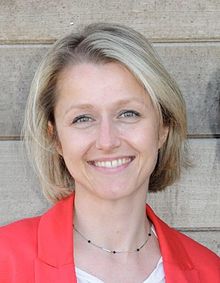 En fonction depuis le 11 février 2016
En fonction depuis le 11 février 2016
PrésidentFrançois HollandeGouvernementManuel Valls II20 juin 2012 – 12 mars 2016
(3 ans 8 mois et 21 jours)20 juin 2012 – 12 mars 2016
(3 ans 8 mois et 21 jours)En tandem avecFrançois de Rugy (2012-2015)
Cécile Duflot (2015-2016)Députée de la deuxième circonscription de la SommeDéputée de la deuxième circonscription de la SommeEn fonction depuis le 20 juin 2012En fonction depuis le 20 juin 2012Élection17 juin 2012Groupe politiqueÉcologistePrédécesseurOlivier JardéBiographieBiographieDate de naissance13 juin 1975 (40 ans)Lieu de naissanceBois-Bernard (France)NationalitéFrançaiseParti politiqueLes Verts (2000-2010)
EELV (2010-2015)
DVG (depuis 2015)